International Situations Project TranslationTrustworthiness ScaleTranslation provided by:David Gallardo-Pujol, University of Barcelona, BarcelonaLuis Oceja, Universidad Autónoma de Madrid, MadridSergio Villars, Universidad Autónoma de Madrid, Madrid Maite Beramendi, Universidad de Buenos Aires, Buenos AiresDiego Cortez, Universidad Católica Bolviana, La PazEric Roth, Universidad Católica Bolviana, La PazRoberto G. González, Pontificia Universidad Católica de Chile, SantiagoAna Rosenbluth, Universidad Adolfo Ibáñez, SantiagoSergio Salgado, Universidad de La Frontera, TemucoDiego Forero, Universidad Antonio Nariño, Bogotá
Andrés Camargo, Universidad Antonio Nariño, BogotáNairán Ramírez-Esparza, Fundación Universidad de las Américas Puebla, PueblaAgustín Espinosa, Pontificia Universidad Católica del Peru, Lima Reference for Trustworthiness:Yamagishi, T., Akutsu, S., Cho, K., Inoue, Y., Li, Y., & Matsumoto, Y. (2015). Two-component model of general trust: Predicting behavioral trust from attitudinal trust. Social Cognition, 33, 436-458.The International Situations Project is supported by the National Science Foundation under Grant No. BCS-1528131. Any opinions, findings, and conclusions or recommendations expressed in this material are those of the individual researchers and do not necessarily reflect the views of the National Science Foundation.International Situations ProjectUniversity of California, RiversideDavid Funder, Principal InvestigatorResearchers:  Gwendolyn Gardiner, Erica Baranski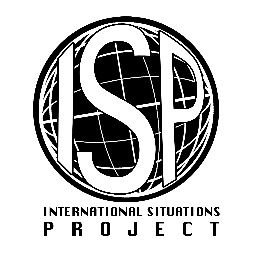 Original EnglishTranslation (Spanish)Please rate the extent to which you agree or disagree with the following statements:Por favor, indique en qué medida está de acuerdo o en desacuerdo con las siguientes afirmaciones:Most people are basically honest. La mayoría de la gente es básicamente honesta Most people are basically good-natured and kind.La mayoría de la gente es básicamente buena y amable Most people trust others.La mayoría de la gente confía en los demásGenerally, I trust others.Generalmente, confío en los demásMost people are trustworthy.Se puede confiar en la mayoría de personasDisagree strongly    Totalmente en desacuerdoDisagree a little   En desacuerdoNeutral; no opinion    Neutral; sin opiniónAgree a little    Agree stronglyDe acuerdoTotalmente de acuerdo